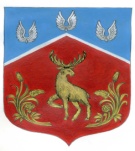 СОВЕТ ДЕПУТАТОВ    МУНИЦИПАЛЬНОГО ОБРАЗОВАНИЯ ГРОМОВСКОЕ СЕЛЬСКОЕ ПОСЕЛЕНИЕ МУНИЦИПАЛЬНОГО ОБРАЗОВАНИЯ ПРИОЗЕРСКИЙ МУНИЦИПАЛЬНЫЙРАЙОН ЛЕНИНГРАДСКОЙ ОБЛАСТИРЕШЕНИЕот «26»  ноября   2019 года  № 13    Об установлении на территорииМО Громовское сельское поселениеМО Приозерский район Ленинградской областиземельного налога с 01.01.2020 гВ соответствии с Федеральным законом от 06.10.2003 N 131-ФЗ "Об общих принципах организации местного самоуправления в Российской Федерации", Налоговым кодексом Российской Федерации и Уставом муниципального образования Громовское сельское поселение муниципального образования Приозерский муниципальный район Ленинградской области Совет депутатов муниципального образования Громовское сельское  поселение муниципального образования Приозерский муниципальный район Ленинградской области решил:1. Установить на территории муниципального образования Громовское сельское поселение муниципального образования Приозерский муниципальный район Ленинградской области земельный налог в соответствии с главой 31 Налогового кодекса РФ.2. Установить налоговые ставки в следующих размерах:3. В соответствии с п. 2 статьи 387 Налогового кодекса РФ установить налоговые льготы в виде освобождения от налогообложения следующим категориям налогоплательщиков:- муниципальные учреждения образования, здравоохранения, социальной защиты, культуры, физической культуры и спорта, организации муниципального управления финансируемые из средств бюджета МО Громовское сельское поселение;- органы местного самоуправления, в том числе администрацию муниципального образования, обладающую правом юридического лица. - Юридические лица, в отношении земельных участков, на которых расположены выявленные объекты культурного наследия регионального значения. 3.1. В соответствии с п. 2 статьи 387 Налогового кодекса РФ установить дополнительные налоговые вычеты на необлагаемую налогом площадь земельного участка в размере 600 квадратных метров на одного налогоплательщика в отношении одного земельного участка, находящегося в собственности, постоянном (бессрочном) пользовании или пожизненно наследуемом владении физических лиц, имеющих трех и более несовершеннолетних детей.4. Признать отчетными периодами для налогоплательщиков - юридических лиц первый квартал, второй квартал и третий квартал календарного года.5. Налог подлежит уплате налогоплательщиками - юридическими лицами в срок не позднее 1 марта года, следующего за истекшим налоговым периодом. Авансовые платежи по налогу подлежат уплате налогоплательщиками - юридическими лицами в срок не позднее 05 мая, 05 августа, 05 ноября текущего налогового периода.6. Физические лица уплачивают земельный налог в сроки, установленные п. 1 ст. 397 Налогового кодекса Российской Федерации.7. Считать утратившим силу с 1 января 2020 года Решение Совета депутатов муниципального образования Громовское сельское поселение муниципального образования Приозерский муниципальный район Ленинградской области «ОБ УСТАНОВЛЕНИИ ЗЕМЕЛЬНОГО НАЛОГА С 01.01.2016» № 43 от 25.11.2015 г. (с изменениями).8. Настоящее решение подлежит официальному опубликованию.9. Настоящее решение вступает в силу с 1 января 2020 года, но не ранее чем по истечении одного месяца со дня его официального опубликования в средствах массовой информации и не ранее 1-го числа очередного налогового периода по данному налогу.10. Действие положения пункта 3.1 настоящего Решения распространяется на правоотношения, связанные с исчислением земельного налога с 1 января 2019 года.6. Контроль за исполнение настоящего решения возложить на постоянную комиссию Совета депутатов по экономике, бюджету, налогам, муниципальному имуществу (председатель: Назарчук А.В)Глава муниципального образованияГромовское сельское поселение                                                                     Л.Ф. Ивановаисп. Вострейкина Т.А (99-466)Разослано дело-1, прокуратура-1, налоговая инспекция -1, сектор экономики и ифинансов-1, КФ-1  NКатегория земельных участковНалоговая ставка, %1Земельные участки, отнесенные к землям сельскохозяйственного назначения или к землям в составе зон сельскохозяйственного использования в       населенных       пунктах       и       используемых       для сельскохозяйственного производства0,32Земельные участки, занятые   жилищным   фондом   и   объектами   инженерной инфраструктуры   жилищно-коммунального   комплекса   (за исключением    доли    в    праве    на    земельный    участок, приходящейся  на объект,  не относящийся к жилищному фонду и к объектам инженерной инфраструктуры жилищно-коммунального         комплекса)        или         приобретенные (предоставленные) для жилищного строительства (за исключением земельных участков, приобретенных (предоставленных) для индивидуального жилищного строительства, используемых в предпринимательской деятельности) 0,3 3Земельные участки, не используемые в предпринимательской деятельности, приобретенные (предоставленные) для ведения личного подсобного хозяйства, садоводства или огородничества, а также земельные участки общего назначения, предусмотренные Федеральным законом от 29 июля 2017 года N 217-ФЗ "О ведении гражданами садоводства и огородничества для собственных нужд и о внесении изменений в отдельные законодательные акты Российской Федерации";0,34Земельные участки, ограниченные в обороте в соответствии с законодательством Российской Федерации, предоставленные для обеспечения обороны, безопасности и таможенных нужд0,35Прочие земельные участки, не указанные в пп.1-41,5